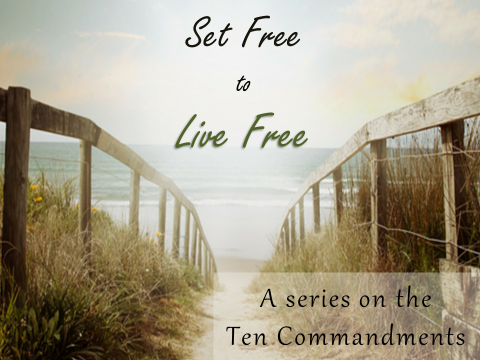                                                     Part 10:  Running on EmptyPhilippians 4:11-13 “ I am not saying this because I am in need, for I have learned to be content whatever the circumstances. 12 I know what it is to be in need, and I know what it is to have plenty. I have learned the secret of being content in any and every situation, whether well fed or hungry, whether living in plenty or in want. 13 I can do all this through him who gives me strength.”John 8:34  “To the Jews who had believed him, Jesus said, “If you hold to my teaching, you are really my disciples. 32 Then you will know the truth, and the truth will set you free.”33 They answered him, “We are Abraham’s descendants and have never been slaves of anyone. How can you say that we shall be set free?”34 Jesus replied, “Very truly I tell you, everyone who sins is a slave to sin. 35 Now a slave has no permanent place in the family, but a son belongs to it forever.”Exodus 20:17 ““You shall not covet your neighbor’s house. You shall not covet your neighbor’s wife, or his male or female servant, his ox or donkey, or anything that belongs to your neighbor.”Romans 7:7 “What shall we say, then? Is the law sinful? Certainly not! Nevertheless, I would not have known what sin was had it not been for the law. For I would not have known what coveting really was if the law had not said, “You shall not covet.”Philippians 3:4-6 “If someone else thinks they have reasons to put confidence in the flesh, I have more: 5 circumcised on the eighth day, of the people of Israel, of the tribe of Benjamin, a Hebrew of Hebrews; in regard to the law, a Pharisee; 6 as for zeal, persecuting the church; as for righteousness based on the law, faultless.”Mark 10:17-22 “As he went out into the street, a man came running up, greeted him with great reverence, and asked, “Good Teacher, what must I do to get eternal life?”18-19 Jesus said, “Why are you calling me good? No one is good, only God. You know the commandments: Don’t murder, don’t commit adultery, don’t steal, don’t lie, don’t cheat, honor your father and mother.”20 He said, “Teacher, I have—from my youth—kept them all!”21 Jesus looked him hard in the eye—and loved him! He said, “There’s one thing left: Go sell whatever you own and give it to the poor. All your wealth will then be heavenly wealth. And come follow me.”22 The man’s face clouded over. This was the last thing he expected to hear, and he walked off with a heavy heart. He was holding on tight to a lot of things, and not about to let go.”When we break the ____________ (don’t covet); we break the ____________(no other gods)Psalm 119:133 “Direct my footsteps according to your word; let no sin rule over me.”Genesis 2:26 “Then God said, “Let us make mankind in our image, in our likeness, so that they may rule over the fish in the sea and the birds in the sky, over the livestock and all the wild animals, and over all the creatures that move along the ground.”Colossians 3:5 “ Put to death, therefore, whatever belongs to your earthly nature: sexual immorality, impurity, lust, evil desires and greed, which is idolatry.”Genesis 3:4-6 “Serpent: 4 Die? No, you’ll not die. God is playing games with you. 5 The truth is that God knows the day you eat the fruit from that tree you will awaken something powerful in you and become like Him: possessing knowledge of both good and evil.6 The woman approached the tree, eyed its fruit, and coveted its mouth-watering, wisdom-granting beauty. She plucked a fruit from the tree and ate. She then offered the fruit to her husband who was close by, and he ate as well.”James 4:1-2 “What causes fights and quarrels among you? Don’t they come from your desires that battle within you? 2 You desire but do not have, so you kill. You covet but you cannot get what you want, so you quarrel and fight. You do not have because you do not ask God.”Romans 7:18-20 “For I know that nothing good dwells in me, that is, in my flesh. For I have the desire to do what is right, but not the ability to carry it out. 19 For I do not do the good I want, but the evil I do not want is what I keep on doing. 20 Now if I do what I do not want, it is no longer I who do it, but sin that dwells within me.”Psalm 51:10 “Create in me a pure heart, O God, and renew a steadfast spirit within me.”Ezekiel 36:25-27 “I will sprinkle clean water on you, and you will be clean; I will cleanse you from all your impurities and from all your idols. 26 I will give you a new heart and put a new spirit in you; I will remove from you your heart of stone and give you a heart of flesh. 27 And I will put my Spirit in you and move you to follow my decrees and be careful to keep my laws.”Ephesians 3:16-19 “ I pray that out of his glorious riches he may strengthen you with power through his Spirit in your inner being, 17 so that Christ may dwell in your hearts through faith. And I pray that you, being rooted and established in love, 18 may have power, together with all the Lord’s holy people, to grasp how wide and long and high and deep is the love of Christ, 19 and to know this love that surpasses knowledge—that you may be filled to the measure of all the fullness of God.”The most powerful antidote to covetousness is ____________Psalm 16:11 “You make known to me the path of life; you will fill me with joy in your presence, with eternal pleasures at your right hand.”Psalm 36:7-9 “How priceless is your unfailing love, O God! People take refuge in the shadow of your wings.8 They feast on the abundance of your house; you give them drink from your river of delights.9 For with you is the fountain of life; in your light we see light.”John 8:36 “So if the Son sets you free, you will be free indeed.”Order and answers;-when we break the tenth we break the firstGenesis 3:4-6Slide oneRomans 7:18-20 Slides 2 and 3-the most powerful antidote to covetousness is worship